SS 9 Assignment #5Due Date: Tuesday, May 12Hello everyone and welcome to week 5. You have two tasks to complete this week.Watch a documentary on the collision of two worlds (Europe and the New World) and answer some questions.Learning Intension: Assess how the actions of individuals or groups affect events, decisions, or developments.Bring some “Good Cheer” to your household.Learning Intention: Engage in new forms of communication with teachers and classmates (office hours, email, office.com, padlet)Submit your assignment using Teams at Office.com. Need Help?See the office hours posted below.Email your teacherOffice Hours:Office hours are an optional, drop-in session to get help from Teachers.Access Zoom at https://zoom.us/join.Time: Friday, May 8, 2020 01:00 PM -2:00 PMhttps://us02web.zoom.us/j/83013667242?pwd=MXNGSVhKNGJZWFBtY040ME16TDRjZz09Meeting ID: 830 1366 7242Password: 5QvCdvTime: Monday May 8, 2020 11:00 AM -12:00 PMhttps://us02web.zoom.us/j/88201100430?pwd=WGp6aC9oWnU4YXFaVzh1VFFXeldsUT09Meeting ID: 882 0110 0430Password: 9FJyhZTeacher email contacts:Task 1: Canada: The Story of Us (Episode #1: Worlds Collide)  For this task you will be required to watch and answer some questions on the first episode of The Story of Us series titled “Worlds Collide.”  To save time we highly recommend that you: Pre-Read the questions for each video. Pause and Answer each question as you watch the video. Please answer in complete sentences. Link to Canada: Story of Us (Episode #1: Worlds Collide) Video: https://www.youtube.com/watch?v=MWdOQE459vg&t=1721sVideo Questions:How are the Haudesaunee and Wendat tribes described in the video?Answer here:Who was Samuel de Champlain? What characteristics did he exhibit?Answer here:What mission did the King of France entrust to Samuel de Champlain?Answer here:What is significant about Quebec City?Answer here:What must Champlain accomplish in order to get support from France?Answer here:Why did chief Ochasteguin want greater control of the trade routes along the St. Lawrence river?Answer here:Who were the “Filles du Roi” and why were they sent to New France?Answer here:How did the French fur traders, Radisson and Des Groseilliers, disturb the balance of power in New France and what was created as a result?Answer here:What factors helped the English win the Seven Years War in North America and what did they need to consider moving forward? Answer here:What devastating catastrophe did indigenous peoples suffer as a result of Colonization?Answer here:Assessment Criteria / Rubric:   Self-evaluate by highlighting the box that best fits the answers you submitted.Teacher Comments:Task 2: “Ordre de Bon Temps” or “Order of Good Cheer” ProjectYour second task is modelled from the “Order of Good Cheer” which was established over 400 years ago by Samuel de Champlain. Much like our current situation, the new settlers were forced to stay in doors for long periods of time during the long, cold North American winters. To maintain spirits and past the time the residents would take turns providing the main meal of the day, bringing good cheer to the settlement.Your second task for this assignment is to bring “Good Cheer” to your household.If you are lacking motivation, watch this short video: https://www.youtube.com/watch?v=8YuBxP4CKZcIn times such as these it’s more important than ever to keep smiling with the people we care about.Good luck and have fun!Some ideas to consider:Like Champlain’s settlers, you could focus on food:Prepare a meal for everyone in the householdPrepare a tasty snack or drink for the householdYou could take on or help with a home improvement task:Clean your roomReorganize a spaceBuild or help fix a part of the houseWeed a garden bedYou could organize some form of entertainment:Movie nightBoard game nightPrepare a performance for your familyPlay a song for the householdYou could organize some form of physical activityHide and go seekIndoor game (ping pong, darts, pool, etc.)Tell us about your Good Cheer Project:What did you do?Answer here:How was it received?Answer here:Teacher Comments:Extension Assignment:Option 1. Post a picture of your project on Padlet: https://padlet.com/barker_jp/pandemic2020Password: pan2020Teachers might not accept every contribution if it is not school appropriate, if there is no name attached, or if the amount of contributions being made by one person are deemed too many.Option 2. Post a before and after picture in the table below:See example:Your example:Mr. Jesse Whittington jwhittington@sd79.bc.caMr. William Lee wlee@sd79.bc.caMrs. Soleil Switzer sswitzer@sd79.bc.ca Ms. Jessica Barker jbarker@sd79.bc.caMr. Brayden Campbell bcampbell@sd79.bc.caCompetencies Emerging Developing Proficient Extending  Reading Comprehension and Clarity Answers reflect minimal understanding of material.  Work is very difficult to follow and incomplete.Answers reflect some understanding of the material.  Work is unclear and partially complete. Answers reflect a strong understanding of the material.  Work is clear and fully complete. Answers reflect a sophisticated interpretation of the material. Work is robust, detailed and thorough. Creative and /or Critical ThinkingAnswers reflect zero creative or critical thinking Answers reflect some creative or critical thinking Answers reflect quality creative or critical thinking Answers reflect exceptional creative or critical thinking. BeforeAfter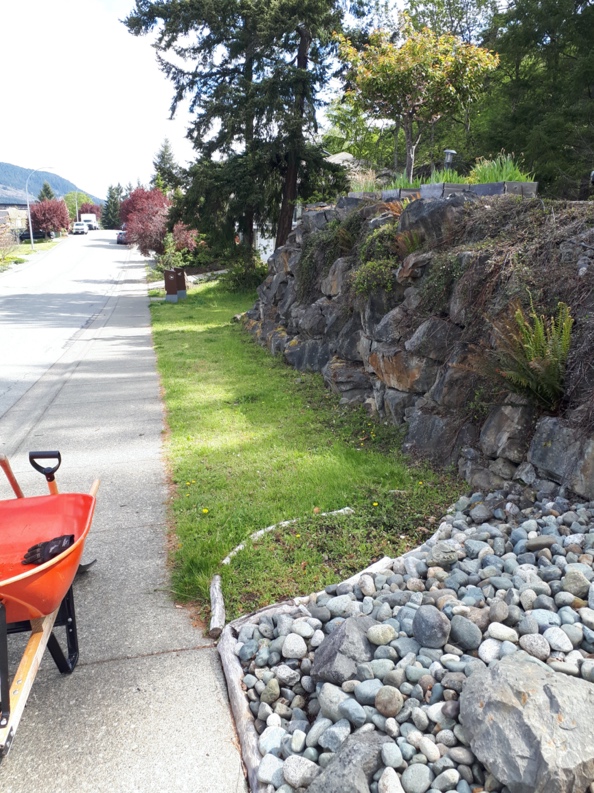 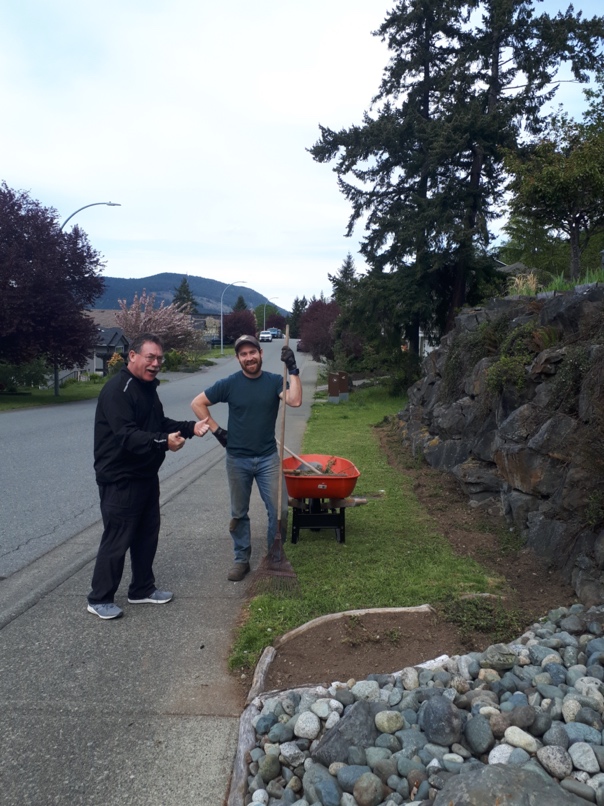 BeforeAfter